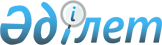 Мәслихаттың 2017 жылғы 25 желтоқсандағы № 198 "Федоров ауданы ауылдық округтерінің 2018-2020 жылдарға арналған бюджеттері туралы" шешіміне өзгерістер енгізу туралыҚостанай облысы Федоров ауданы мәслихатының 2018 жылғы 7 желтоқсандағы № 289 шешімі. Қостанай облысының Әділет департаментінде 2018 жылғы 13 желтоқсанда № 8164 болып тіркелді
      2008 жылғы 4 желтоқсандағы Қазақстан Республикасы Бюджет кодексінің 106-бабына сәйкес, Федоров аудандық мәслихаты ШЕШІМ ҚАБЫЛДАДЫ:
      1. Мәслихаттың 2017 жылғы 25 желтоқсандағы № 198 "Федоров ауданы ауылдық округтерінің 2018-2020 жылдарға арналған бюджеттері туралы" шешіміне (Нормативтік құқықтық актілерді мемлекеттік тіркеу тізілімінде № 7482 болып тіркелген, 2018 жылғы 23 қаңтарда Қазақстан Республикасы нормативтік құқықтық актілерінің эталондық бақылау банкінде жарияланған) мынадай өзгерістер енгізілсін:
      көрсетілген шешімнің 1-тармағы жаңа редакцияда жазылсын:
      "1. Федоров ауданы Баннов ауылдық округінің 2018-2020 жылдарға арналған бюджеті тиісінше 1, 2 және 3-қосымшаларға сәйкес, оның ішінде 2018 жылға мынадай көлемдерде бекітілсін:
      1) кірістер – 38349,7 мың теңге, оның ішінде:
      салықтық түсімдер бойынша – 6294,0 мың теңге;
      салықтық емес түсімдер бойынша – 106,7 мың теңге;
      негізгі капиталды сатудан түсетін түсімдер бойынша – 0,0 мың теңге;
      трансферттер түсімі бойынша – 31949,0 мың теңге;
      2) шығындар – 38349,7 мың теңге;
      3) таза бюджеттік кредиттеу – 0,0 мың теңге, оның ішінде:
      бюджеттік кредиттер – 0,0 мың теңге;
      бюджеттік кредиттерді өтеу – 0,0 мың теңге;
      4) қаржы активтерімен операциялар бойынша сальдо – 0,0 мың теңге;
      5) бюджет тапшылығы (профициті) – 0,0 мың теңге;
      6) бюджет тапшылығын қаржыландыру (профицитін пайдалану) – 0,0 мың теңге.";
      көрсетілген шешімнің 4-тармағы жаңа редакцияда жазылсын:
      "4. Федоров ауданы Пешков ауылдық округінің 2018-2020 жылдарға арналған бюджеті тиісінше 4, 5 және 6-қосымшаларға сәйкес, оның ішінде 2018 жылға мынадай көлемдерде бекітілсін:
      1) кірістер – 52551,5 мың теңге, оның ішінде:
      салықтық түсімдер бойынша – 14157,0 мың теңге;
      салықтық емес түсімдер бойынша – 2894,5 мың теңге;
      негізгі капиталды сатудан түсетін түсімдер бойынша – 0,0 мың теңге;
      трансферттер түсімі бойынша – 35500,0 мың теңге;
      2) шығындар – 52551,5 мың теңге;
      3) таза бюджеттік кредиттеу – 0,0 мың теңге, оның ішінде:
      бюджеттік кредиттер – 0,0 мың теңге;
      бюджеттік кредиттерді өтеу – 0,0 мың теңге;
      4) қаржы активтерімен операциялар бойынша сальдо – 0,0 мың теңге;
      5) бюджет тапшылығы (профициті) – 0,0 мың теңге;
      6) бюджет тапшылығын қаржыландыру (профицитін пайдалану) – 0,0 мың теңге.";
      көрсетілген шешімнің 7-тармағы жаңа редакцияда жазылсын:
      "7. Федоров ауданы Федоров ауылдық округінің 2018-2020 жылдарға арналған бюджеті тиісінше 7, 8 және 9-қосымшаларға сәйкес, оның ішінде 2018 жылға мынадай көлемдерде бекітілсін:
      1) кірістер – 172853,2 мың теңге, оның ішінде:
      салықтық түсімдер бойынша – 75135,0 мың теңге;
      салықтық емес түсімдер бойынша – 17225,2 мың теңге;
      негізгі капиталды сатудан түсетін түсімдер бойынша – 0,0 мың теңге;
      трансферттер түсімі бойынша – 80493,0 мың теңге;
      2) шығындар – 172853,2 мың теңге;
      3) таза бюджеттік кредиттеу – 0,0 мың теңге, оның ішінде:
      бюджеттік кредиттер – 0,0 мың теңге;
      бюджеттік кредиттерді өтеу – 0,0 мың теңге;
      4) қаржы активтерімен операциялар бойынша сальдо – 0,0 мың теңге;
      5) бюджет тапшылығы (профициті) – 0,0 мың теңге;
      6) бюджет тапшылығын қаржыландыру (профицитін пайдалану) – 0,0 мың теңге.";
      көрсетілген шешімнің 1, 4, 7-қосымшалары осы шешімнің 1, 2, 3-қосымшаларына сәйкес жаңа редакцияда жазылсын.
      2. Осы шешім 2018 жылғы 1 қаңтардан бастап қолданысқа енгізіледі.
      "КЕЛІСІЛДІ"
      Федоров ауданы Баннов
      ауылдық округінің әкімі
      ________ В. Воробкало
      "7" желтоқсан 2018 жыл
      "КЕЛІСІЛДІ"
      Федоров ауданы Пешков
      ауылдық округінің әкімі
      ___________ А. Ержанов
      "7" желтоқсан 2018 жыл
      "КЕЛІСІЛДІ"
      Федоров ауданы Федоров
      ауылдық округінің әкімі
      ___________ Б. Умертаев
      "7" желтоқсан 2018 жыл
      "КЕЛІСІЛДІ"
      "Федоров ауданының экономика
      және қаржы бөлімі" мемлекеттік
      мекемесінің басшысы
      ________________ С. Завощенко
      "7" желтоқсан 2018 жыл Федоров ауданы Баннов ауылдық округінің 2018 жылға арналған бюджеті Федоров ауданы Пешков ауылдық округінің 2018 жылға арналған бюджеті Федоров ауданы Федоров ауылдық округінің 2018 жылға арналған бюджеті 
					© 2012. Қазақстан Республикасы Әділет министрлігінің «Қазақстан Республикасының Заңнама және құқықтық ақпарат институты» ШЖҚ РМК
				
      Сессия төрайымы

О. Ковалева

      Аудандық мәслихаттың хатшысы

Б. Исенғазин
Мәслихаттың
2018 жылғы "7" желтоқсандағы
№ 289 шешіміне
1-қосымшаМәслихаттың 2017 жылғы "25" 
желтоқсандағы № 198 шешіміне 
1-қосымша
Санаты 
Санаты 
Санаты 
Санаты 
Санаты 
Сомасы, мың теңге
Сыныбы
Сыныбы
Сыныбы
Сыныбы
Сомасы, мың теңге
Кіші сыныбы
Кіші сыныбы
Кіші сыныбы
Сомасы, мың теңге
Ерекшелігі
Ерекшелігі
Сомасы, мың теңге
Атауы
Сомасы, мың теңге
I
 Кірістер
38349,7
1
00
0
00
Салықтық түсімдер
6294,0
1
01
0
00
Табыс салығы
2876,0
1
01
2
00
Жеке табыс салығы
2876,0
1
04
0
00
Меншікке салынатын салықтар
3418,0
1
04
1
00
Мүлікке салынатын салықтар
144,0
1
04
3
00
Жер салығы
373,0
1
04
4
00
Көлік құралдарына салынатын салық
2901,0
2
00
0
00
Салықтық емес түсімдер
106,7
2
01
0
00
Мемлекеттік меншіктен түсетін кірістер
95,0
2
01
5
00
Мемлекет меншігіндегі мүлікті жалға беруден түсетін кірістер
95,0
2
06
0
00
Басқа да салықтық емес түсiмдер
11,7
2
06
1
00
Басқа да салықтық емес түсiмдер
11,7
3
00
0
00
Негізгі капиталды сатудан түсетін түсімдер
0,0
4
00
0
00
Трансферттердің түсімдері
31949,0
4
02
0
00
Мемлекеттік басқарудың жоғары тұрған органдарынан түсетін трансферттер
31949,0
4
02
3
00
Аудандардың (облыстық маңызы бар қаланың) бюджетінен трансферттер
31949,0
Функционалдық топ
Функционалдық топ
Функционалдық топ
Функционалдық топ
Функционалдық топ
Функционалдық кіші топ
Функционалдық кіші топ
Функционалдық кіші топ
Функционалдық кіші топ
Бюджеттік бағдарламалардың әкімшісі
Бюджеттік бағдарламалардың әкімшісі
Бюджеттік бағдарламалардың әкімшісі
Бюджеттік бағдарлама
Бюджеттік бағдарлама
II
Шығындар
38349,7
01
Жалпы сипаттағы мемлекеттік қызметтер
13589,5
1
Мемлекеттік басқарудың жалпы функцияларын орындайтын өкілді, атқарушы және басқа органдар
13589,5
124
Аудандық маңызы бар қала, ауыл, кент, ауылдық округ әкімінің аппараты
13589,5
001
Аудандық маңызы бар қала, ауыл, кент, ауылдық округ әкімінің қызметін қамтамасыз ету жөніндегі қызметтер
13589,5
04
Білім беру
19636,8
1
Мектепке дейінгі тәрбие және оқыту
17979,0
124
Аудандық маңызы бар қала, ауыл, кент, ауылдық округ әкімінің аппараты
17979,0
004
Мектепке дейінгі тәрбиелеу және оқыту және мектепке дейінгі тәрбиелеу және оқыту ұйымдарында медициналық қызмет көрсетуді ұйымдастыру
17979,0
2
Бастауыш, негізгі орта және жалпы орта білім беру
1657,8
124
Аудандық маңызы бар қала, ауыл, кент, ауылдық округ әкімінің аппараты
1657,8
005
Ауылдық жерлерде оқушыларды жақын жердегі мектепке дейін тегін алып баруды және одан алып қайтуды ұйымдастыру
1657,8
07
Тұрғын үй-коммуналдық шаруашылық
4381,4
3
Елді-мекендерді көркейту
4381,4
124
Аудандық маңызы бар қала, ауыл, кент, ауылдық округ әкімінің аппараты
4381,4
008
Елді мекендердегі көшелерді жарықтандыру
2825,4
010
Жерлеу орындарын ұстау және туыстары жоқ адамдарды жерлеу
55,0
011
Елді мекендерді абаттандыру мен көгалдандыру
1501,0
12
Көлік және коммуникация
742,0
1
Автомобиль көлігі
742,0
124
Аудандық маңызы бар қала, ауыл, кент, ауылдық округ әкімінің аппараты
742,0
013
Аудандық маңызы бар қалаларда, ауылдарда, кенттерде, ауылдық округтерде автомобиль жолдарының жұмыс істеуін қамтамасыз ету
742,0
III
Таза бюджеттік кредиттеу
0,0
Бюджеттік кредиттер
0,0
5
Бюджеттік кредиттерді өтеу
0,0
01
Бюджеттік кредиттерді өтеу
0,0
1
Мемлекеттік бюджеттен берілген бюджеттік кредиттерді өтеу
0,0
13
Жеке тұлғаларға жергілікті бюджеттен берілген бюджеттік кредиттерді өтеу
0,0
IV
Қаржы активтерімен операциялар бойынша сальдо
0,0
Қаржы активтерін сатып алу
0,0
V
Бюджет тапшылығы (профициті)
0,0
VI
Бюджет тапшылығын қаржыландыру (профицитін пайдалану)
0,0
8
Бюджет қаражатының пайдаланылатын қалдықтары
0,0
01
Бюджет қаражаты қалдықтары
0,0
1
Бюджет қаражатының бос қалдықтары
0,0
01
Бюджет қаражатының бос қалдықтары
0,0Мәслихаттың
2018 жылғы "7" желтоқсандағы
№ 289 шешіміне
2-қосымшаМәслихаттың 2017 жылғы "25" 
желтоқсандағы № 198 шешіміне
4-қосымша
Санаты 
Санаты 
Санаты 
Санаты 
Санаты 
Сомасы, мың теңге
Сыныбы
Сыныбы
Сыныбы
Сыныбы
Сомасы, мың теңге
Кіші сыныбы
Кіші сыныбы
Кіші сыныбы
Сомасы, мың теңге
Ерекшелік
Ерекшелік
Сомасы, мың теңге
Атауы
Сомасы, мың теңге
I
 Кірістер
52551,5
1
00
0
00
Салықтық түсімдер
14157,0
1
01
0
00
Табыс салығы
5036,0
1
01
2
00
Жеке табыс салығы
5036,0
1
04
0
00
Меншікке салынатын салықтар
9121,0
1
04
1
00
Мүлікке салынатын салықтар
139,0
1
04
3
00
Жер салығы
685,0
1
04
4
00
Көлік құралдарына салынатын салық
8297,0
2
00
0
00
Салықтық емес түсімдер
2894,5
2
01
0
00
Мемлекеттік меншіктен түсетін кірістер
52,0
2
01
5
00
Мемлекет меншігіндегі мүлікті жалға беруден түсетін кірістер
52,0
2
06
0
00
Басқа да салықтық емес түсiмдер
2842,5
2
06
1
00
Басқа да салықтық емес түсiмдер
2842,5
3
00
0
00
Негізгі капиталды сатудан түсетін түсімдер
0,0
4
00
0
00
Трансферттердің түсімдері
35500,0
4
02
0
00
Мемлекеттік басқарудың жоғары тұрған органдарынан түсетін трансферттер
35500,0
4
02
3
00
Аудандардың (облыстық маңызы бар қаланың) бюджетінен трансферттер
35500,0
Функционалдық топ
Функционалдық топ
Функционалдық топ
Функционалдық топ
Функционалдық топ
Функционалдық кіші топ
Функционалдық кіші топ
Функционалдық кіші топ
Функционалдық кіші топ
Бюджеттік бағдарламалардың әкімшісі 
Бюджеттік бағдарламалардың әкімшісі 
Бюджеттік бағдарламалардың әкімшісі 
Бюджеттік бағдарлама
Бюджеттік бағдарлама
II
Шығындар
52551,5
01
Жалпы сипаттағы мемлекеттік қызметтер
16522,5
1
Мемлекеттік басқарудың жалпы функцияларын орындайтын өкілді, атқарушы және басқа органдар
16522,5
124
Аудандық маңызы бар қала, ауыл, кент, ауылдық округ әкімінің аппараты
16522,5
001
Аудандық маңызы бар қала, ауыл, кент, ауылдық округ әкімінің қызметін қамтамасыз ету жөніндегі қызметтер
16522,5
04
Бiлiм беру
32245,0
1
Мектепке дейінгі тәрбие және оқыту
29994,0
124
Аудандық маңызы бар қала, ауыл, кент, ауылдық округ әкімінің аппараты
29994,0
004
Мектепке дейінгі тәрбиелеу және оқыту және мектепке дейінгі тәрбиелеу және оқыту ұйымдарында медициналық қызмет көрсетуді ұйымдастыру
29994,0
2
Бастауыш, негізгі орта және жалпы орта білім беру
2251,0
124
Аудандық маңызы бар қала, ауыл, кент, ауылдық округ әкімінің аппараты
2251,0
005
Ауылдық жерлерде оқушыларды жақын жердегі мектепке дейін тегін алып баруды және одан алып қайтуды ұйымдастыру
2251,0
07
Тұрғын үй-коммуналдық шаруашылық
3784,0
3
Елді-мекендерді көркейту
3784,0
124
Аудандық маңызы бар қала, ауыл, кент, ауылдық округ әкімінің аппараты
3784,0
008
Елді мекендердегі көшелерді жарықтандыру
2058,0
011
Елді мекендерді абаттандыру мен көгалдандыру
1726,0
III
Таза бюджеттік кредиттеу
0,0
Бюджеттік кредиттер
0,0
5
Бюджеттік кредиттерді өтеу
0,0
01
Бюджеттік кредиттерді өтеу
0,0
1
Мемлекеттік бюджеттен берілген бюджеттік кредиттерді өтеу
0,0
13
Жеке тұлғаларға жергілікті бюджеттен берілген бюджеттік кредиттерді өтеу
0,0
IV
Қаржы активтерімен операциялар бойынша сальдо
0,0
Қаржы активтерін сатып алу
0,0
V
Бюджет тапшылығы (профициті)
0,0
VI
Бюджет тапшылығын қаржыландыру (профицитін пайдалану)
0,0
8
Бюджет қаражатының пайдаланылатын қалдықтары
0,0
01
Бюджет қаражаты қалдықтары
0,0
1
Бюджет қаражатының бос қалдықтары
0,0
01
Бюджет қаражатының бос қалдықтары
0,0Мәслихаттың
2018 жылғы "7" желтоқсандағы
№ 289 шешіміне
3-қосымшаМәслихаттың 2017 жылғы "25" 
желтоқсандағы № 198 шешіміне
7-қосымша
Санаты 
Санаты 
Санаты 
Санаты 
Санаты 
Сомасы, мың теңге
Сыныбы
Сыныбы
Сыныбы
Сыныбы
Сомасы, мың теңге
Кіші сыныбы
Кіші сыныбы
Кіші сыныбы
Сомасы, мың теңге
Ерекшелігі
Ерекшелігі
Сомасы, мың теңге
Атауы
Сомасы, мың теңге
I
 Кірістер
172853,2
1
00
0
00
Салықтық түсімдер
75135,0
1
01
0
00
Табыс салығы
50998,0
1
01
2
00
Жеке табыс салығы
50998,0
1
04
0
00
Меншікке салынатын салықтар
24097,0
1
04
1
00
Мүлікке салынатын салықтар
584,0
1
04
3
00
Жер салығы
1200,0
1
04
4
00
Көлік құралдарына салынатын салық
22313,0
1
05
0
00
Тауарларға, жұмыстарға және қызметтерге салынатын ішкі салықтар
40,0
1
05
4
00
Кәсіпкерлік және кәсіби қызметті жүргізгені үшін алынатын алымдар
40,0
2
00
0
00
Салықтық емес түсімдер
17225,2
2
01
0
00
Мемлекеттік меншіктен түсетін кірістер
100,0
2
01
5
00
Мемлекет меншігіндегі мүлікті жалға беруден түсетін кірістер
100,0
2
06
0
00
Басқа да салықтық емес түсiмдер
17125,2
2
06
1
00
Басқа да салықтық емес түсiмдер
17125,2
3
00
0
00
Негізгі капиталды сатудан түсетін түсімдер
0,0
4
00
0
00
Трансферттердің түсімдері
80493,0
4
02
0
00
Мемлекеттік басқарудың жоғары тұрған органдарынан түсетін трансферттер
80493,0
4
02
3
00
Аудандардың (облыстық маңызы бар қаланың) бюджетінен трансферттер
80493,0
Функционалдық топ
Функционалдық топ
Функционалдық топ
Функционалдық топ
Функционалдық топ
Функционалдық кіші топ
Функционалдық кіші топ
Функционалдық кіші топ
Функционалдық кіші топ
Бюджеттік бағдарламалардың әкімшісі
Бюджеттік бағдарламалардың әкімшісі
Бюджеттік бағдарламалардың әкімшісі
Бюджеттік бағдарлама
Бюджеттік бағдарлама
II
 Шығындар
172853,2
01
Жалпы сипаттағы мемлекеттік қызметтер
30769,4
1
Мемлекеттік басқарудың жалпы функцияларын орындайтын өкілді, атқарушы және басқа органдар
30769,4
124
Аудандық маңызы бар қала, ауыл, кент, ауылдық округ әкімінің аппараты
30769,4
001
Аудандық маңызы бар қала, ауыл, кент, ауылдық округ әкімінің қызметін қамтамасыз ету жөніндегі қызметтер
24996,1
022
Мемлекеттік органның күрделі шығыстары
5773,3
04
Білім беру
96584,7
1
Мектепке дейінгі тәрбие және оқыту
87810,2
124
Аудандық маңызы бар қала, ауыл, кент, ауылдық округ әкімінің аппараты
87810,2
004
Мектепке дейінгі тәрбиелеу және оқыту және мектепке дейінгі тәрбиелеу және оқыту ұйымдарында медициналық қызмет көрсетуді ұйымдастыру
87810,2
2
Бастауыш, негізгі орта және жалпы орта білім беру
8774,5
124
Аудандық маңызы бар қала, ауыл, кент, ауылдық округ әкімінің аппараты
8774,5
005
Ауылдық жерлерде оқушыларды жақын жердегі мектепке дейін тегін алып баруды және одан алып қайтуды ұйымдастыру
8774,5
07
Тұрғын үй-коммуналдық шаруашылық
41324,1
1
Тұрғын үй шаруашылығы
958,1
124
Аудандық маңызы бар қала, ауыл, кент, ауылдық округ әкімінің аппараты
958,1
007
Аудандық маңызы бар қаланың, ауылдың, кенттің, ауылдық округтің мемлекеттік тұрғын үй қорының сақталуын ұйымдастыру
958,1
3
Елді-мекендерді көркейту
40366,0
124
Аудандық маңызы бар қала, ауыл, кент, ауылдық округ әкімінің аппараты
40366,0
008
Елді мекендердегі көшелерді жарықтандыру
11684,8
011
Елді мекендерді абаттандыру мен көгалдандыру
28681,2
12
Көлік және коммуникация
4175,0
1
Автомобиль көлігі
4175,0
124
Аудандық маңызы бар қала, ауыл, кент, ауылдық округ әкімінің аппараты
4175,0
013
Аудандық маңызы бар қалаларда, ауылдарда, кенттерде, ауылдық округтерде автомобиль жолдарының жұмыс істеуін қамтамасыз ету
4175,0
III
Таза бюджеттік кредиттеу
0,0
Бюджеттік кредиттер
0,0
5
Бюджеттік кредиттерді өтеу
0,0
01
Бюджеттік кредиттерді өтеу
0,0
1
Мемлекеттік бюджеттен берілген бюджеттік кредиттерді өтеу
0,0
13
Жеке тұлғаларға жергілікті бюджеттен берілген бюджеттік кредиттерді өтеу
0,0
IV
Қаржы активтерімен операциялар бойынша сальдо
0,0
Қаржы активтерін сатып алу
0,0
V
Бюджет тапшылығы (профициті)
0,0
VI
Бюджет тапшылығын қаржыландыру (профицитін пайдалану)
0,0
8
Бюджет қаражатының пайдаланылатын қалдықтары
0,0
01
Бюджет қаражаты қалдықтары
0,0
1
Бюджет қаражатының бос қалдықтары
0,0
01
Бюджет қаражатының бос қалдықтары
0,0